SILABOAsignatura:     SISTEMAS INTELIGENTES1.-DATOS GENERALES2.-SUMILLAEsunaasignaturateóricaypráctica que comprende:Definición de inteligencia artificial.Áreas  de la IA. Problema debúsquedaenIA.Representación de conocimiento,  Caracterización de lossistemas Expertos.Mecanismosde inferencia.Construcciónde sistemasexpertosbasadosenreglas. Lasredes neuronalesartificiales.Modelosdeneuronas. Algoritmos deaprendizaje. Estudio de algunosmodelos clásicosdeRNA.3.- OBJETIVOS Y/OCOMPETENCIAS OBJETIVOS3.1.GENERALESIdentificar problemasdebúsquedaparaInteligenciaArtificialydiseñarsistemasexpertosbasados en elconocimiento.3.2.ESPECÌFICOSReconocerlosproblemasdebúsqueda,lasdefinicionesyconsecuenciasdelastécnicasdela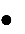 InteligenciaArtificialy el dominiodesu aplicación.Diseñar sistemas expertos basados en reglas usando el lenguaje Swi-Prolog. Evaluar lossistemasbasadosenRedesNeuronales.4.   METODOLOGIADE ENSEÑANZA-APRENDIZAJEMétodos: heurístico.Elalumnodeberárevisar materiales delecturadisponibleenla Web,y participaractivamente enlas actividadesque sedesarrollarandurante las clases teóricas y prácticas.Dichasactividadesrequerirá larevisiónpreviadelmaterialdelectura. Losalumnos podránrealizar consultasalprofesor personalmenteovíaE-mailuotromecanismoquesehabilite paratalefecto.5.   MEDIOS, MATERIALESY RECURSOSDE ENSEÑANZA-APRENDIZAJE6.-CONTENIDOTEMÁTICOY CRONOGRAMA7.-METODOLOGIADEEVALUACIÓNCriteriosa evaluar:Conceptos,actitudes,capacidadde análisis,procedimientos,creatividad ProcedimientosyTécnicasdeEvaluación:Pruebasescritas,orales,demostrativas,deejecución, proyectosde investigación,monografías.CondicionesdeEvaluación:Paralos casosenquelosalumnosnohayancumplidoconningunaovariasevaluacionesparcialesse considerarálanotadecero(00).Normas deEvaluación:Laevaluaciónespermanenteeintegral.Ladinámicaacadémicadelcursoexigedelestudianteunritmo regular deasistenciayparticipación declases.CondicionesdeEvaluación:Altérminodelasevaluacionesfinalesseprogramaráunexamendecarácter sustitutorioaunaNota delPromedio1 óPromedio 2,para aquellos alumnos quehayan  obtenido promediosdesaprobatorios enlaEvaluaciónTeóricopráctico.   Losalumnosqueopcionalmenteparticipendedichoexamen deberánacreditarun promedio  nomenor a07,y el 70%de asistenciaalcurso.Normas deEvaluación:Dos exámenes  parciales siendo el primero cancelatorio (P1,P2).Promediodel trabajoacadémico(P3).ElPromedio Finalsedeterminará  anotandoel promedio ponderado 35%paraP1, 35%paraP2y30%paraP3.PromedioFinal(PF)= (0,35)P1+(0,35)P2 +(0,30) P3Ademásse tendrán presentelosdemásconsiderándoosestablecidosenelReglamentoAcadémico vigente.8.-BIBLIOGRÁFÍABÁSICAAnderson,J.(2007).RedesNeuronales.MéxicoD.F.: Alfaomega.Giarratano,J., &Riley,G. (2001).SistemasExpertos.Principiosy Programación.MéxicoD.F.: InternacionalThomson.Jhonson,S.(2001).Sistemasemergentes.Madrid:Turner.Julián,P., &Alpuente,M.(2007).ProgramaciónLógica.Teoríay Práctica.Madrid:PearsonEducación.Martín,B., &Sanz,A.(2006).RedesNeuronalesy SistemasDifusos.MéxicoD.F.:AlfaomegaRama.Pajares,G.,&Santos,M.(2006).InteligenciaArtificiale IngenieríadelConocimiento.MéxicoD.F.:AlfaomegaRama.Palma,J.,& Marín,R.(2008).InteligenciaArtificial.Técnicas,métodosy aplicaciones.Madrid:McGraw-Hill.Ponce,P. (2010).InteligenciaArtificialconaplicacionesala ingeniería.MéxicoD.F.:Alfaomega. Russell,S., &Norvig,P.(2001).InteligenciaArtificial.Unenfoquemoderno.Madrid:PearsonEducación.Sierra,B. (2006).AprendizajeAutomático.Madrid:PearsonEducación.BIBLIOGRÁFÍACOMPLEMENTARIAHernandez,R.,Fernandez,C.,&Baptista,P.(2010). MetodologíadelaInvestigación.MéxicoD.F.: McGraw-Hill.Dawkins,R.(1985).ElGenEgoísta.Barcelona:OxfordUniversityPress.Kasmier,L&DíazA. (1993).EstadísticaAplicadaa AdministraciónyEconomía.MéxicoD.F.: McGraw-Hill.Quezada,L.(2012).EstadísticaconSPSS20.Lima:Macro.1.1Código de la Asignatura: 33045051.2Escuela Profesional:Ingeniería  Informatica1.3Departamento Académico:Ingeniería deSistemas, Informática1.4Ciclo de Estudios:IX1.5Créditos: 4.01.6Plan de Estudios: 031.7CondiciónObligatorio1.8Horas de clase semanal:6H T:2       L:41.9Pre-requisito: Simulación de Sistemas1.10Semestre Acadêmico: 2018-I1.11Docente:Ing. Juan C. Meyhuay FidelChumacero1.12Colegiatura:CIP 783381.13Correo  electrónico: jmeyhuay@yahoo.esTIPO MATERIAL EDUCATIVOMATERIAL EDUCATIVOINDICACIONDE USO1.MaterialesimpresosLibrosRevistasPara consulta y desarrollodelos problemas2.Materiales de apoyo gráficoPizarraLáminas de rota folioMapas muralesPara el desarrollo dela claseteórica y para la exposición3.Materiales deaudioy videoDiscosVideosPara analizar casos de TeoríadeSistemas enorganizaciones.4.Materiales delas nuevas tecnologíasInternet,aulavirtual SoftwareSWI-Prolog, CLIPPara lasclasesvirtualesy laSimulación de sistemas.SemanasTemasPrimeraUNIDAD I:BUSQUEDAEN INTELIGENCIA ARTIFICIAL.SISTEMAS EXPERTOSOBJETIVO:Exponerunavisión panorámica delaInteligenciaArtificial.CONTENIDO:Definicióny visión panorámicade laInteligenciaArtificial, áreasdeaplicación.Instrumentos de investigación científica.SegundaOBJETIVO:Expresarlosproblemasde búsquedapara InteligenciaArtificial(IA)CONTENIDO:Estrategiasdebúsquedanoinformada.Búsquedaprimeroenanchura.Búsquedadecostouniforme.MarcoTeórico detrabajodeinvestigaciónTerceraOBJETIVO:Analizar diferentes tiposdebúsqueda para IA ymétodosdebúsqueda para IA.CONTENIDO:Estrategiasdebúsquedainformada(heurística).Búsquedavoraz.BúsquedaA*.Materiales y métodos de trabajo de investigación. Validez y confiabilidad.CuartaUNIDAD II:SISTEMAS EXPERTOSOBJETIVO:DistinguirunsistemaexpertoysuscomponentesCONTENIDO:Redes semánticas.Programación lógica.Resultadosde trabajo deinvestigación.QuintaOBJETIVO:Diseñar unared semánticaCONTENIDO:Redes semánticas. Programación lógica.Pruebade ladiferenciadedos mediasUtilizando distribución normal.SextaOBJETIVO:Construir arbolesde decisiónCONTENIDO:  sistema experto basadoenarbolesdedecisión que aprendenSétimaOBJETIVOS:  Explicar la computación evolutivaCONTENIDO:Definiciónde algoritmosgenéticos.Operacionesgenéticasencadenasbinarias.OctavaEXAMEN PARCIALNovenaOBJETIVO:     Reconocerlas ontologíasCONTENIDO: Ontologías: Definición y componentes.DécimaOBJETIVO:  Aplicar la técnica de clasificación ClusteringCONTENIDO:  Aplicacióndetécnicas deagrupamientoDécima PrimeraOBJETIVOS:   IdentificarlasRedes bayesianasCONTENIDO:  Definiciónderedes bayesianasDécimaSegundaOBJETIVOS:  Mostrar lasRedesneuronalesCONTENIDO: Aplicación de Redes Neuronales artificiales. Perceptrón.Décima TerceraOBJETIVO:  Distinguirla lógica difusaCONTENIDO: Aplicación de lógica difusa. Los números difusosDécima CuartaOBJETIVOS:Mostrar lametodologíade la Ingenieríadel conocimiento.CONTENIDO:Sistemas basadosenconocimiento.Modelosdeconocimiento.Roles del procesoDécima QuintaOBJETIVO: DefinirlosSistemas emergentesCONTENIDO:Conductaemergente.Quetienen encomúnhormigas,neuronas,ciudadesysoftware.DécimaSextaOBJETIVO:   Utilizar lanubeen organizacionesy empresasCONTENIDO:Cloudcomputing.Evoluciónhacialacomputaciónenlanube.ModelosenlanubeDécima SétimaEXAMEN FINAL